UFR STAPS – Bâtiment Jacques Sapin – 27/29 bd du 11 novembre 1918 – 69622 Villeurbanne Tél : 04 72 44 83 44 –Web : http://ufr-staps.univ-lyon1.frContrat Etablissement Université Claude Bernard  Lyon 1 2022-2026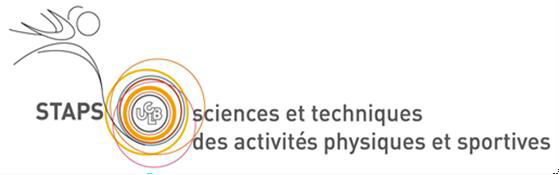 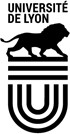 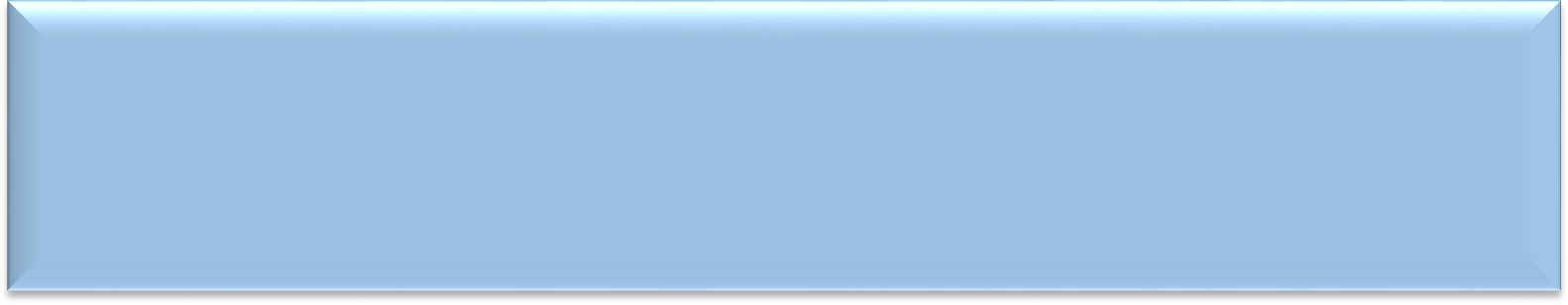 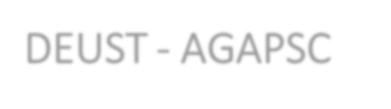 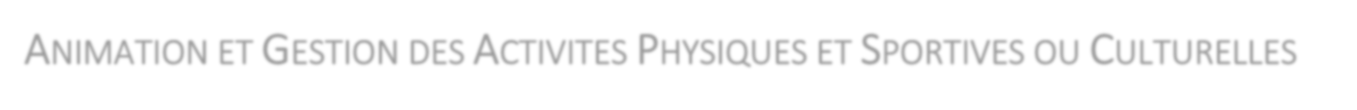 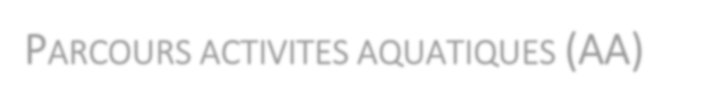 2022-2023SCOLARITE ADMINISTRATIVE ETPEDAGOGIQUE Objectifs de la formation Débouchés professionnels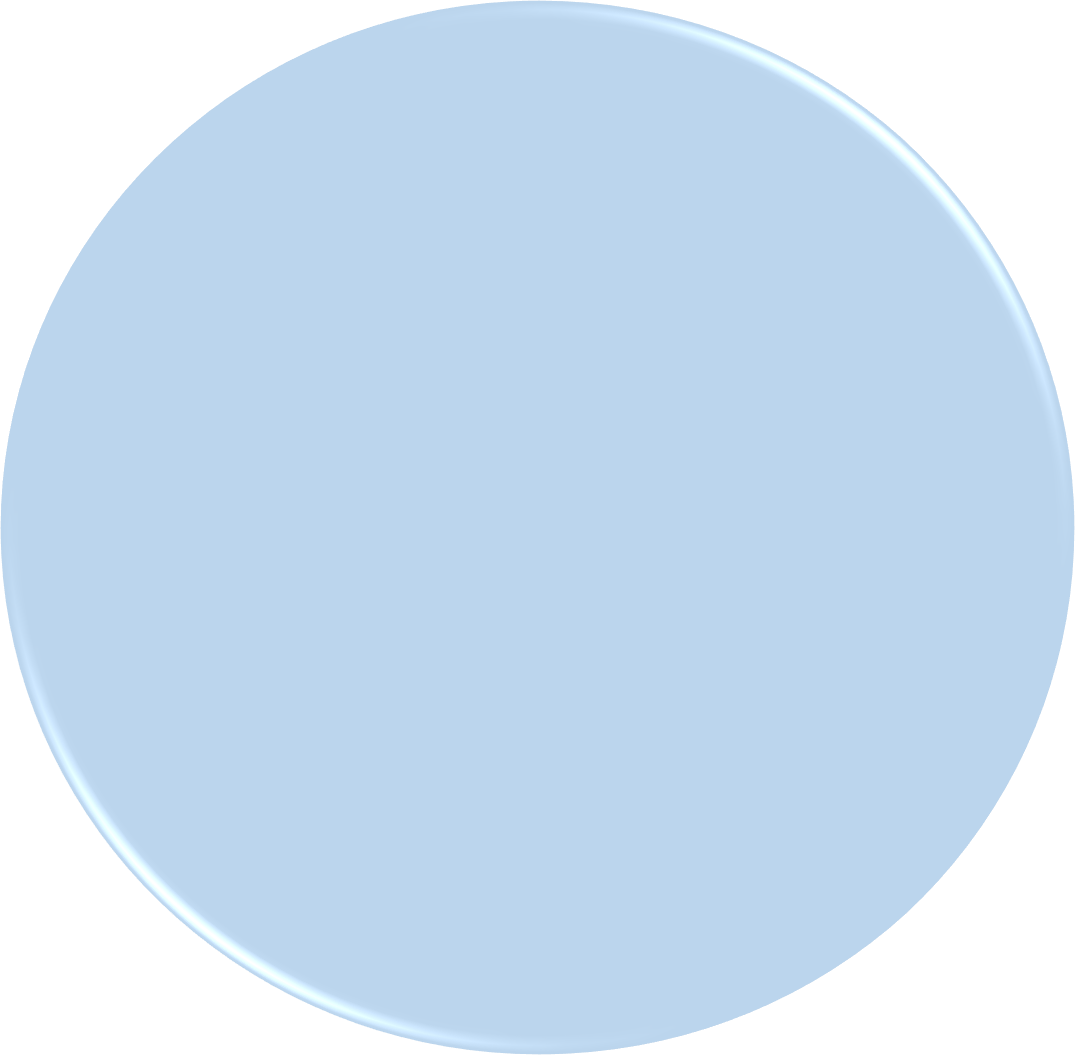 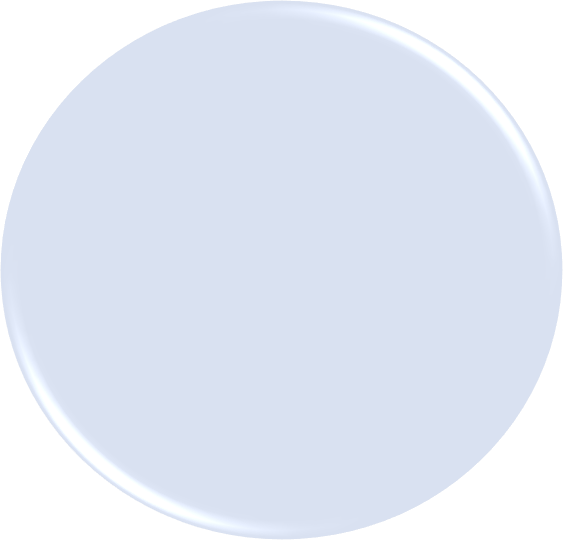  Pré requis et recrutementScolarité :Mouna BENHAMIDA04 72 44 81 09deust.aquatique@univ-lyon1.frRESPONSABLE PEDAGOGIQUE : Sébastien JOUBERTsebastien.joubert@univ-lyon1.fr                            ALTERNANCE :                            deust.aquatique@univ-lyon1.fr                                FINANCEMENT FC :    fcsciences@univ-lyon1.fr Modalités de contrôle des connaissances Organisation de la formation Financement de la formation selon statuts Effectifs et taux de réussite Descriptif et durée de la formation                                                                                                                                                              Sous réserve de Modifications                                                                                                                                                                                                                                   Document non  contractuel                                                                                                                                                                                                                                         Mise à jour : janv. 2022Université Claude Bernard Lyon1 – 43, bd du 11 novembre 1918 – 69100 Villeurbanne Tél : 04 72 44 80 00 / Site : www.univ-lyon1.fr1ère année DEUST AGAPSC Parcours Activités Aquatiques                                       Objectifs de la 1ère année :  Concevoir et animer des séances collectives d'APS (savoir nager et aqua fitness, activités physiques tous publics) et sécuriser les lieux de pratique ;Objectifs de la 1ère année :  Concevoir et animer des séances collectives d'APS (savoir nager et aqua fitness, activités physiques tous publics) et sécuriser les lieux de pratique ;Objectifs de la 1ère année :  Concevoir et animer des séances collectives d'APS (savoir nager et aqua fitness, activités physiques tous publics) et sécuriser les lieux de pratique ;Objectifs de la 1ère année :  Concevoir et animer des séances collectives d'APS (savoir nager et aqua fitness, activités physiques tous publics) et sécuriser les lieux de pratique ;Objectifs de la 1ère année :  Concevoir et animer des séances collectives d'APS (savoir nager et aqua fitness, activités physiques tous publics) et sécuriser les lieux de pratique ;Objectifs de la 1ère année :  Concevoir et animer des séances collectives d'APS (savoir nager et aqua fitness, activités physiques tous publics) et sécuriser les lieux de pratique ;S'adapter et intervenir en milieu professionnel ; concevoir des projets ; construire son projet professionnel.S'adapter et intervenir en milieu professionnel ; concevoir des projets ; construire son projet professionnel.S'adapter et intervenir en milieu professionnel ; concevoir des projets ; construire son projet professionnel.S'adapter et intervenir en milieu professionnel ; concevoir des projets ; construire son projet professionnel.S'adapter et intervenir en milieu professionnel ; concevoir des projets ; construire son projet professionnel.S'adapter et intervenir en milieu professionnel ; concevoir des projets ; construire son projet professionnel.S'adapter et intervenir en milieu professionnel ; concevoir des projets ; construire son projet professionnel.Blocs  de compétencesCode ApogéeNom de l'UEECTSCOEFCompétences visées : être capable…Heures TDHeures TPExpression et CommunicationExpression écrite et orale3Exposer, communiquer et argumenter auprès des usagers, de sa direction et de ses collègues21Expression et CommunicationInformatique 3Bureautique : maitriser et utiliser les outils numériques dans le cadre professionnel24Intégration en milieu professionnel Construction du Projet Professionnel – 13Concevoir une stratégie de professionnalisation à partir des caractéristiques de son environnement professionnel et de ses ressources personnelles12Intégration en milieu professionnel Cadre juridique et réglementaire-1 (environnement et structure)3Travailler dans un ERP en respectant les réglementations concernant ses droits et ses responsabilités24Intégration en milieu professionnel Analyse de pratiques en milieu professionnel6Avoir une analyse pertinente de sa pratique au cours de ses 300 heures de stage, participer au fonctionnement d'un centre, analyse de situations professionnelles42Animation et encadrement des APSCAssurer la sécurité des pratiquants, des groupes et sitesUESauvetage, secourisme, hygiène et sécurité et réglementationAnimation et encadrement des APSC6ECSécurité et Sauvetage en Milieu Aquatique (SSMA)2151Animation et encadrement des APSC3ECHygiène et Sécurité, Fonctionnement d'un ERP24Animation et encadrement des APSCENSPrérequis sécuritaires24Animation et encadrement des APSCPédagogie et apprentissage6Concevoir et animer des séances de natation dans le cadre scolaire 1er degré (48h); animer des séance d'une activité terrestre dans le cadre scolaire 1er degré (24h)72Animation et encadrement des APSCMéthodes et techniquesUEComprendre, concevoir et animer des séances dans le cadre du savoir nager, concevoir et animer des séances d'aquagym et d'éveil aquatiqueAnimation et encadrement des APSC3ECTechniques de la natation36Animation et encadrement des APSC3ECTechniques Aqua fitness1227Animation et encadrement des APSC3ECEveil Aquatique24Gestion de projets éducatifs et sportifsAnatomie - Biomécanique6Comprendre les mécanismes du corps humain et les effets du milieu aquatique dans le mouvement48Gestion de projets éducatifs et sportifsPhysiologie3Comprendre les grands principes physiologiques du corps humain et les effets du milieu aquatique sur lui24Gestion de projets éducatifs et sportifsPsychologie - Sociologie6Comprendre les mécanismes psychologiques et sociologique de l'enfant et de l'adolescent48Gestion de projets éducatifs et sportifsConduite de projet3Concevoir et mettre en œuvre un projet événementiel dans une structure aquatique24TOTAL604381202ème année DEUST AGAPSC Parcours Activités Aquatiques – Objectifs de la 2ème année :   Participer au développement de la structure professionnelle ;                                 2ème année DEUST AGAPSC Parcours Activités Aquatiques – Objectifs de la 2ème année :   Participer au développement de la structure professionnelle ;                                 2ème année DEUST AGAPSC Parcours Activités Aquatiques – Objectifs de la 2ème année :   Participer au développement de la structure professionnelle ;                                 2ème année DEUST AGAPSC Parcours Activités Aquatiques – Objectifs de la 2ème année :   Participer au développement de la structure professionnelle ;                                 2ème année DEUST AGAPSC Parcours Activités Aquatiques – Objectifs de la 2ème année :   Participer au développement de la structure professionnelle ;                                 2ème année DEUST AGAPSC Parcours Activités Aquatiques – Objectifs de la 2ème année :   Participer au développement de la structure professionnelle ;                                 Concevoir et mettre en œuvre des projets sportifs ou éducatifs ; encadrer plusieurs APSC et définir des cycles de progression ; finaliser son projet personnel pour une insertion professionnelle réussie et durable. Double compétence attendue : éducateur dans les APSC/assistant d'exploitationConcevoir et mettre en œuvre des projets sportifs ou éducatifs ; encadrer plusieurs APSC et définir des cycles de progression ; finaliser son projet personnel pour une insertion professionnelle réussie et durable. Double compétence attendue : éducateur dans les APSC/assistant d'exploitationConcevoir et mettre en œuvre des projets sportifs ou éducatifs ; encadrer plusieurs APSC et définir des cycles de progression ; finaliser son projet personnel pour une insertion professionnelle réussie et durable. Double compétence attendue : éducateur dans les APSC/assistant d'exploitationConcevoir et mettre en œuvre des projets sportifs ou éducatifs ; encadrer plusieurs APSC et définir des cycles de progression ; finaliser son projet personnel pour une insertion professionnelle réussie et durable. Double compétence attendue : éducateur dans les APSC/assistant d'exploitationConcevoir et mettre en œuvre des projets sportifs ou éducatifs ; encadrer plusieurs APSC et définir des cycles de progression ; finaliser son projet personnel pour une insertion professionnelle réussie et durable. Double compétence attendue : éducateur dans les APSC/assistant d'exploitationConcevoir et mettre en œuvre des projets sportifs ou éducatifs ; encadrer plusieurs APSC et définir des cycles de progression ; finaliser son projet personnel pour une insertion professionnelle réussie et durable. Double compétence attendue : éducateur dans les APSC/assistant d'exploitationConcevoir et mettre en œuvre des projets sportifs ou éducatifs ; encadrer plusieurs APSC et définir des cycles de progression ; finaliser son projet personnel pour une insertion professionnelle réussie et durable. Double compétence attendue : éducateur dans les APSC/assistant d'exploitationConcevoir et mettre en œuvre des projets sportifs ou éducatifs ; encadrer plusieurs APSC et définir des cycles de progression ; finaliser son projet personnel pour une insertion professionnelle réussie et durable. Double compétence attendue : éducateur dans les APSC/assistant d'exploitationBlocs de compétencesCode ApogéeNom de l'UEECTSCOEFCompétences visées : être capable…Heures TDHeures TPExpression et CommunicationInformatique/ communication3Informatique comme outil de communication : Communiquer sur internet et par les réseaux sociaux21Expression et CommunicationAnglais3S'exprimer en anglais en situation professionnelle24Intégration en milieu professionnelConstruction du Projet Professionnel – 2UEConcevoir une stratégie de professionnalisation à partir des caractéristiques de son environnement professionnel et de ses ressources personnellesIntégration en milieu professionnelConstruction du Projet Professionnel – 23ECStratégie de professionnalisation2112Intégration en milieu professionnelConstruction du Projet Professionnel – 23ECAnalyse réflexive sur sa pratique624Intégration en milieu professionnelCadre juridique et réglementaire-2 3Travailler en coordination avec les différents acteurs du territoire et selon le cahier des charges de son ERP36Intégration en milieu professionnelAnalyse de pratiques en milieu professionnel6Avoir une analyse pertinente de sa pratique au cours des 300 heures de stage; participer au développement d'un établissement aquatique ; analyse de situations professionnelles42Animation et encadrement des APSCAssurer la sécurité des pratiquants, et des sites3Gérer des groupes et des conflits au sein des ERP30Animation et encadrement des APSCThéorie de l'intervention, pédagogie générale6Concevoir et animer des séances dans des APSA terrestres48Animation et encadrement des APSCMéthodes et techniquesUEConcevoir et animer des séances dans le cadre de l'ENF et dans les nouvelles disciplines d'aqua fitnessAnimation et encadrement des APSCMéthodes et techniques3ECTechniques Aqua fitness Niv 21521Animation et encadrement des APSCMéthodes et techniques3ECTechniques de la Natation Niv 2 276Animation et encadrement des APSCPublics spécifiques3Concevoir et animer des séances pour un public spécifique (sénior et bébés nageurs)30Gestion de projets éducatifs et sportifsAnatomie - Biomécanique3Prendre en compte les facteurs anatomiques et biomécaniques du pratiquant en vue de lui proposer des séances adaptées30Gestion de projets éducatifs et sportifsPhysiologie3Prendre en compte les facteurs physiologiques du pratiquant en vue de lui proposer des séances adaptées30Gestion de projets éducatifs et sportifsPsychologie - Sociologie3Comprendre les pratiques aquatiques aujourd'hui en France et d'analyser les besoins des pratiquants.21Gestion de projets éducatifs et sportifsConception de projet3Concevoir un projet d'animation au sein de sa structure en autonomie.33Gestion et développement d'une structure professionnelleGestion comptable et financière3Comprendre le régime comptable, financier et fiscal d’une organisation. Réaliser un bilan, un compte de résultat, un budget prévisionnel. Remplir les obligations fiscales.24Gestion et développement d'une structure professionnelleGestion des Ressources Humaines3Concevoir et mettre en œuvre un management des 
ressources humaines adapté à la situation et aux perspectives d’évolution d’une organisation et de ses membres33Gestion et développement d'une structure professionnelleStratégie de développement de la structure professionnelle3Concevoir et mettre en œuvre un plan marketing33TOTAL604621051- Objectifs de la formationFormer des professionnels immédiatement opérationnels et autonomes, capables :-D’assurer et organiser la sécurité des personnes et des espaces (centres aquatiques et lieux de baignade)-De concevoir, enseigner et animer des cycles de séances dans les activités de natation et dans les activités de fitness en milieu aquatique auprès de différents publics-De proposer, mettre en œuvre et évaluer des projets d’animation-De participer au fonctionnement et au développement d’une structure publique ou privée2- Débouchés professionnelsLe diplômé a le titre de maître-nageur et les prérogatives du DEUST Animation et Gestion des Activités Physiques, Sportives et Culturelles (AGAPSC) lui permettant de travailler en milieu aquatique. Les outils et compétences acquises au sein de la formation lui permettent d’évoluer rapidement vers des fonctions d’assistant d’exploitation ou de chef de bassin, voire de développer sa propre activité dans les secteurs du sport, de l’animation, de la remise en forme et du bien-être. Les débouchés se situent dans le secteur public, le secteur privé commercial et le secteur associatif. Ce technicien est titulaire d’un diplôme d’état de niveau Bac+2 permettant également la délivrance d’une carte professionnelle d’éducateur sportif.3- Pré requis et recrutementLe DEUST AGAPSC parcours activités aquatiques est une formation sélective, avec une capacité d’accueil d’environ 25 places. Les candidats devront présenter un projet professionnel (entretien oral), justifier d’une expérience en lien avec la formation et d’un niveau en natation (réussir un 800m nage libre en moins de 16’), et être titulaire du Bac ou d’un titre admis en équivalence, ou éligible au dispositif VAPP 85 (avoir plus de 20 ans et avoir interrompu ses études depuis plus de 2 ans).Les préinscriptions se font via Parcoursup ou sur demande de dossier pour les stagiaires de Formation Continue.Dans le cadre d’une reprise d’études (pour les plus de 26 ans profil Formation Continue), les candidats devront adresser une demande de dossier de préinscription en joignant un C.V. à l’adresse suivante : deust.aquatique@univ-lyon1.fr4- Modalités de contrôle des connaissances- Le DEUST AGAPSC parcours « Activités Aquatiques » comprend 5 Blocs de Compétences, regroupant chacun plusieurs      Unités d’Enseignement (UE). L’évaluation se compose d’une moyenne de contrôles continus en cours de formation (CCF1) et d’une évaluation terminale (CCF2). Une session de rattrapage (CT) est organisée si besoin dans certaines UE. L’UE est validée dès lors que la note finale de 10/20 est atteinte. Un bloc de Compétence est validé par la moyenne entre les UE le composant à la conditionqu’aucune note ne soit inférieure à 8/20 ; certaines UE constituant le cœur de métier devront être validées à la moyenne sans compensation possible. La délivrance du DEUST nécessite de valider les 5 blocs sans compensation possible entre eux…Le stage pratique est en session unique.Le candidat devra être titulaire de l’Attestation Premiers Secours en Equipe Niveau 1 (PSE1) avant le début de son stage professionnel.5- Organisation de la formationLa formation est organisée sur 2 ans de Septembre à Juin et comprend 1130 heures de formation plus du tutorat et de la remise à niveau. Elle est conçue sur le mode de l’alternance avec un stage obligatoire en entreprise de 300 heures minimum par année d’étude d’octobre à fin mai plus l’obligation d’une activité salariée en centre aquatique d’au moins 3 semaines durant l’été. La formation est également ouverte à l’alternance (apprentissage ou contrat de professionnalisation), se renseigner auprès du secrétariat de scolarité.6- Financement de la formation selon le statut Dans le cadre de la formation initiale : en 2021/2022 : Droits Universitaires : 170€ - CVEC : 92€ - Boursiers de l’Enseignement    Supérieur : 0€ Dans le cadre de l'alternance (contrat d'apprentissage ou de professionnalisation) : aucun frais de scolaritéDans le cadre de la Formation Continue : contacter le secrétariat ; si autofinancement : 2950 €/an (hors droits universitaires)       8- Descriptif et durée de la formation  La formation se déroule sur 2 ans et s’organise autour de 5 blocs de compétences : Expression et Communication – Intégration en milieu professionnel – Animation et encadrement des activités physiques, sportives et culturelles – Gestion de projets éducatifs et sportifs – Gestion et développement d’une structure professionnelle. Le DEUST AGAPSC Parcours Activités Aquatiques est inscrit au Répertoire National des Certifications Professionnelles. Fiche RNCP : https://www.francecompetences.fr/recherche/rncp/35955/Site de l’UFR STAPS : https://ufr-staps.univ-lyon1.fr/formations/deust